Seznam meril k zahtevi za overitev merila št.:VLOŽNIK / SEDEŽ:                                                                                                                                                              Pooblaščena oseba:                                                                                                                                                              Podpis: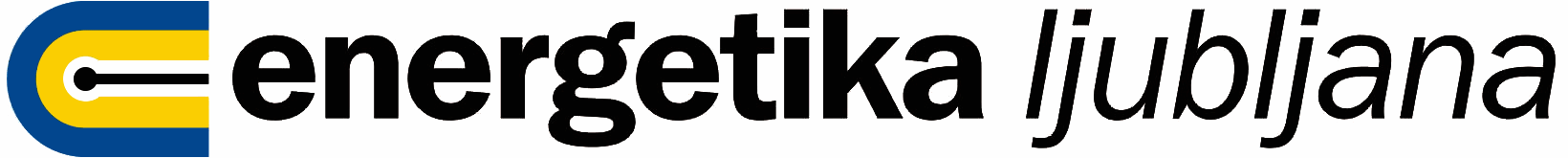               ENERGETIKA LJUBLJANA, d.o.o.              Verovškova 62, p.p. 2374, SI - 1001 LjubljanaTelefon: + 386 01 588 94 30            Sektor za oskrbo s plinom              + 386 01 588 94 34            Laboratorij za merilno tehnikoFax      : + 386 01 588 94 09Zap.številkaNaziv merilaUradna oznakaTip merilaProizvajalecSerijskaštevilkaLetoizdelaveKraj pregleda